Unit 5 Animal Communication: Senses and Survival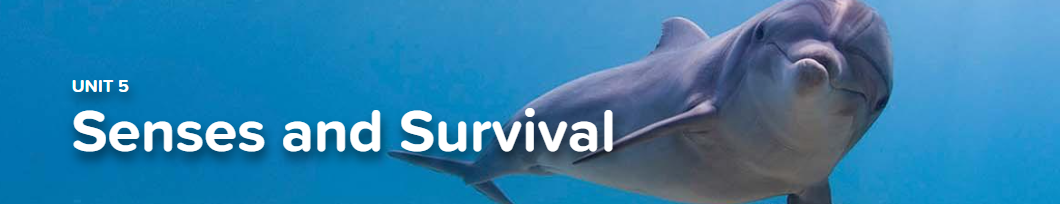 Concept 5.1 Adaptation and Survival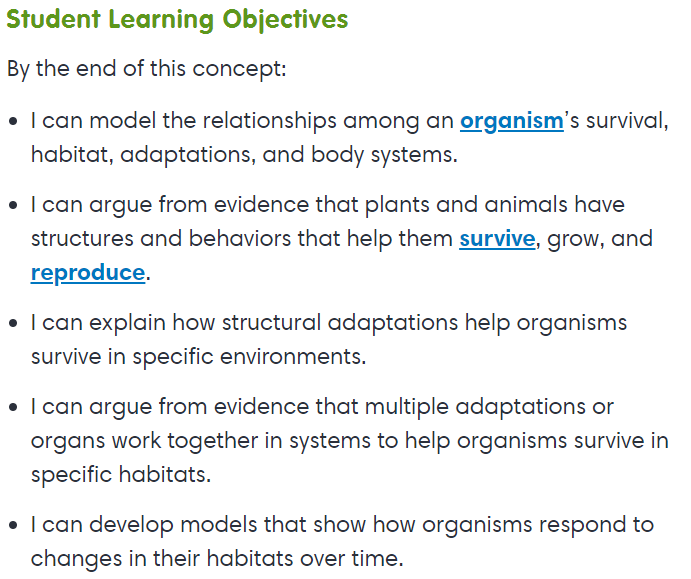 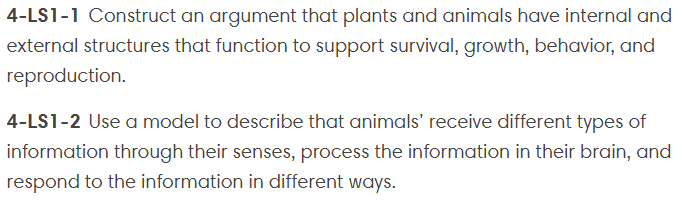 Virtual Lab Featuring FrogsInteractive Moth of a Different ColorConcept 5.2 Senses at Work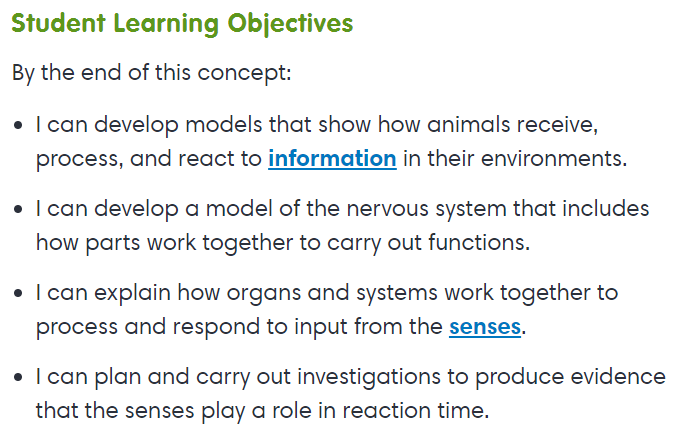 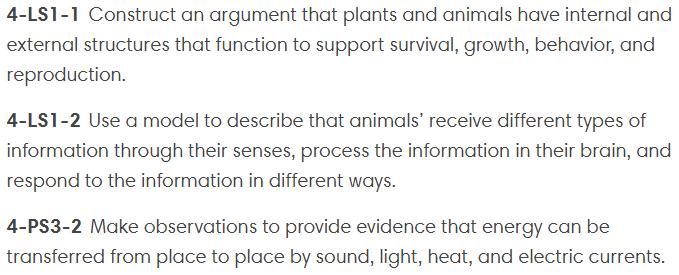 Exploration Nervous SystemNervesConcept 5.3 Light and Sight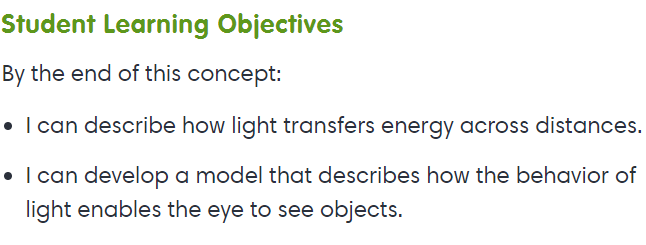 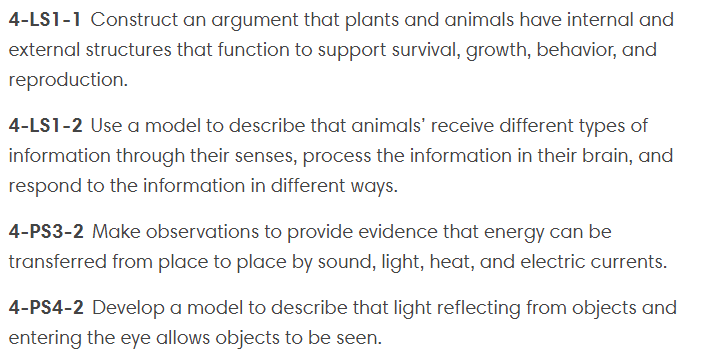 Virtual Lab ReflectionConcept 5.4 Communication and Information Transfer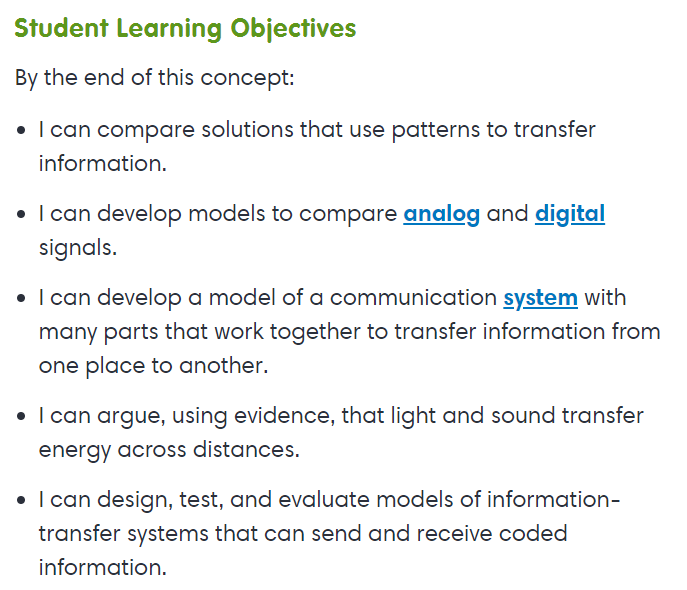 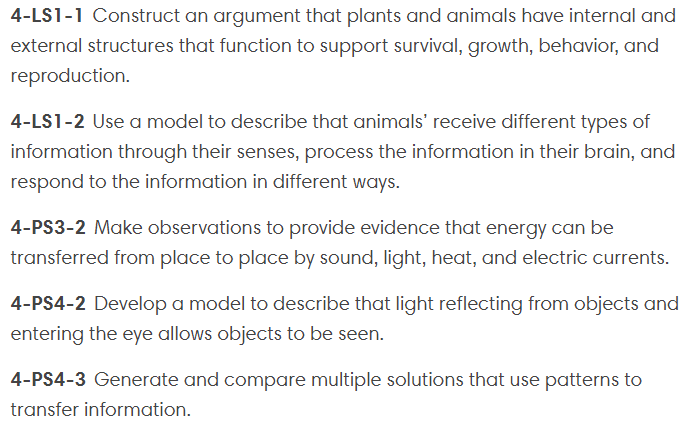 Data / Graph Tool – Create a graph using your own set of data